致理科技大學    年度專題研究計畫成果報告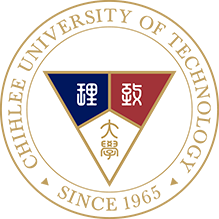 計畫主持人：團隊成員：(若為個人計畫此部分請自行刪除)執行期間：  年  月  日至  年  月  日執行單位：　　　　　　中華民國　　年　　月　　日計畫名稱